AusVELS Scope & Sequence∞ Handwriting ∞ACHIEVEMENT STANDARDSDESCRIPTORS & ELABORATIONSAusVELS – HandwritingFoundationLevel 1Level 2Level 3Level 4Level  5Level 6Level  7Level  8Students use familiar words and phrases and images to convey ideas. Their writing shows evidence of sound and letter knowledge, beginning writing behaviours and experimentation with capital letters and full stops. They correctly form known upper- and lower-case letters.Students provide details about ideas or events. They accurately spell words with regular spelling patterns and use capital letters and full stops.They correctly form all upper- and lower-case letters.Students create texts that show how images support the meaning of the text. They accurately spell familiar words and attempt to spell less familiar words and use punctuation accurately.            They legibly write unjoined upper- and lower-case letters.Students texts include writing and images to express and develop in some detail experiences, events, information, ideas and characters. They demonstrate understanding of grammar and choose vocabulary and punctuation appropriate to the purpose and context of their writing. They use knowledge of sounds and high frequency words to spell words accurately, checking their work for meaning. They legibly write using consistently sized joined letters.Students use language features to create coherence and add detail to their texts.                    They understand how to express an opinion based on information in a text. They create texts that show understanding of how images and detail can be used to extend key ideas. Students create structured texts to explain ideas for different audiences. They demonstrate understanding of grammar, select vocabulary from a range of resources and use accurate spelling and punctuation, editing their work to improve meaning.Students use language features to show how ideas can be extended. They develop and explain a point of view about a text. They create a variety of sequenced texts for different purposes and audiences. When writing, they demonstrate understanding of grammar, select specific vocabulary and use accurate spelling and punctuation, editing their work to provide structure and meaning.students understand how language features and language patterns can be used for emphasis. They show how specific details can be used to support a point of view. They explain how their choices oflanguage features and images are used. They create detailed texts elaborating upon key ideas for a range of purposes and audiences. They demonstrateunderstanding of grammar, make considered choicesfrom an expanding vocabulary, use, accurate spellingand punctuation for clarity and make and explain editorialchoices.Students understand how the selection of a variety of language features can influence an audience. They understand how to draw on personal knowledge, textualanalysis and other sources to express or challenge a pointof view. They create texts showing how language features,text structures, and images from other texts can be combined for effect. They create structured and coherenttexts for a range of purposes and audiences. When creating and editing texts they demonstrate understandingof grammar, use a variety of more specialised vocabulary,use accurate spelling and punctuationStudents understand how the selection of language features can be used for particular purposes and effects. They explain the effectiveness of language choices they use to influence the audience. Through combining ideas, images and language features from other texts students show how ideas can be expressed in new ways.                   They create texts for different purposes selecting language to influence audience response. When creating and editing texts for specific effects, they take into account intended purposes and the needs and interests of audiences.           They demonstrate understanding of grammar, select vocabulary for effect and use accurate spelling and punctuation.FoundationLevel 1Level 2Level 3Level 4Level 5Level 6Level 7Level 8Produce some lower case and upper case letters using learned letter formations adopting correct posture and pencil griplearning to produce simple handwriting movementsfollowing clear demonstrations of how to construct each letter (for example where to start; which direction to write)learning to construct lower case letters and to combine these into wordslearning to construct some upper case lettersWrite using unjoined lower case and upper case lettersusing correct posture and pencil griplearning how each letter is constructed including where to start and the direction to followwriting words legibly using unjoined print script of consistent sizeWrite legibly and with growing fluency using unjoined upper case and lower case lettersusing correct pencil grip and posturewriting sentences legibly and fluently using unjoined print script of consistent sizeWrite using joined letters that are clearly formed and consistent in size practising how to join letters to construct a fluent handwriting styleWrite using clearly-formed joined letters, and develop increased fluency and automaticity using handwriting fluency with speed for a wide range of tasksDevelop a handwriting style that is becoming legible, fluent and automatic using handwriting with increasing fluency and legibility appropriate to a wide range of writing purposesDevelop a handwriting style that is legible, fluent andautomatic and varies according to audience and purpose using handwriting efficiently as a tool for a wide range of formal and informal text creation tasksConsolidate a personal handwriting style that is legible, fluent and automatic and supports writing for extended periodsFoundationLevel 1Level 2Level 3Level 4Level 5Level 6Level 7Level 8Correct sitting posturepaper positionpencil griphandwriting movementsformation of both upper & lower case letters starting points e.g. clockwise & anti-clockwise rotations directionality  e.g. left to right, top to bottomCorrect sitting posturepaper positionpencil gripsizingun-joined scriptformation of both upper & lower case letters starting pointsdirectionalityCorrect sitting posturepaper positionpencil gripsizingun-joined scriptWrite legibly using consistently size.Write legibly using consistently sized joined lettersPractice how to join letters to construct a fluent handwriting styleWrite using clearly formed letters.Develop increasing fluency.Automatic handwritingUse handwriting with fluency & legibility for a wide range of purposesDevelop a handwriting style that islegible efficientfluentautomaticvaries according to audience and taskA tool for a wide range of formal and informal text creation tasksConsolidate a personal handwriting stylelegibleefficientfluentConsolidate a personal handwriting style that supports writing for extended periods of time.Victorian Cursive WritingUnjoined Paper:Blank paper &24mm dotted thirdsWriting Implements:Thinned barrelled crayonsB and 2B lead pencilsFelt-tipped, nylon-tipped pensVictorian Cursive WritingUnjoined Paper:24mm dotted thirdsWriting Implements:B and 2B lead pencilsFelt-tipped, nylon-tipped pensVictorian Cursive WritingUnjoined Paper:18mm dotted thirdsWriting Implements:B and 2B lead pencilsFelt-tipped, nylon-tipped pensVictorian Cursive WritingJoined Paper:18mm dotted thirdsWriting Implements:B, 2B and HB lead pencilsFelt-tipped, nylon-tipped pensIntroduction to the ball-point pen / biro.Victorian Cursive WritingJoined Paper:14mm dotted thirdsWriting Implements:B, 2B and HB lead pencilsFelt-tipped, nylon-tipped pens etc ...Ball-point pen / birosVictorian Cursive WritingJoined Paper:8 or 9mm exercise booksWriting Implements:B, 2B and HB lead pencilsFelt-tipped, nylon-tipped pens etc ...Ball-point pen  / birosVictorian Cursive WritingJoined Paper:8 or 9mm exercise booksWriting Implements:B, 2B and HB lead pencilsFelt-tipped, nylon-tipped pens etc ...Ball-point pen  / birosVictorian Cursive WritingJoined Paper:8 or 9mm exercise booksWriting Implements:B, 2B and HB lead pencilsFelt-tipped, nylon-tipped pens etc ...Ball-point pen / biros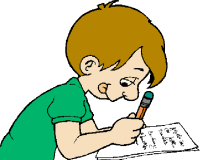 References:AusVELS English CurriculumThe Teaching of Handwriting – Education Department of Victoria (1985)The Teaching of Handwriting – Education Department of Victoria (2007)  REVISED EDITION  Victorian Cursive Scripthttp://www.education.vic.gov.au/school/teachers/teachingresources/discipline/english/Pages/handwriting.aspxReferences:AusVELS English CurriculumThe Teaching of Handwriting – Education Department of Victoria (1985)The Teaching of Handwriting – Education Department of Victoria (2007)  REVISED EDITION  Victorian Cursive Scripthttp://www.education.vic.gov.au/school/teachers/teachingresources/discipline/english/Pages/handwriting.aspxReferences:AusVELS English CurriculumThe Teaching of Handwriting – Education Department of Victoria (1985)The Teaching of Handwriting – Education Department of Victoria (2007)  REVISED EDITION  Victorian Cursive Scripthttp://www.education.vic.gov.au/school/teachers/teachingresources/discipline/english/Pages/handwriting.aspxReferences:AusVELS English CurriculumThe Teaching of Handwriting – Education Department of Victoria (1985)The Teaching of Handwriting – Education Department of Victoria (2007)  REVISED EDITION  Victorian Cursive Scripthttp://www.education.vic.gov.au/school/teachers/teachingresources/discipline/english/Pages/handwriting.aspxReferences:AusVELS English CurriculumThe Teaching of Handwriting – Education Department of Victoria (1985)The Teaching of Handwriting – Education Department of Victoria (2007)  REVISED EDITION  Victorian Cursive Scripthttp://www.education.vic.gov.au/school/teachers/teachingresources/discipline/english/Pages/handwriting.aspxReferences:AusVELS English CurriculumThe Teaching of Handwriting – Education Department of Victoria (1985)The Teaching of Handwriting – Education Department of Victoria (2007)  REVISED EDITION  Victorian Cursive Scripthttp://www.education.vic.gov.au/school/teachers/teachingresources/discipline/english/Pages/handwriting.aspxReferences:AusVELS English CurriculumThe Teaching of Handwriting – Education Department of Victoria (1985)The Teaching of Handwriting – Education Department of Victoria (2007)  REVISED EDITION  Victorian Cursive Scripthttp://www.education.vic.gov.au/school/teachers/teachingresources/discipline/english/Pages/handwriting.aspxReferences:AusVELS English CurriculumThe Teaching of Handwriting – Education Department of Victoria (1985)The Teaching of Handwriting – Education Department of Victoria (2007)  REVISED EDITION  Victorian Cursive Scripthttp://www.education.vic.gov.au/school/teachers/teachingresources/discipline/english/Pages/handwriting.aspxReferences:AusVELS English CurriculumThe Teaching of Handwriting – Education Department of Victoria (1985)The Teaching of Handwriting – Education Department of Victoria (2007)  REVISED EDITION  Victorian Cursive Scripthttp://www.education.vic.gov.au/school/teachers/teachingresources/discipline/english/Pages/handwriting.aspxCreate short texts to explore, record and report ideas and events using familiar words and beginning writing knowledge using image-making and beginning writing to represent characters and events in written, film and web-based textsusing speaking, writing and drawing to represent and communicate personal responses to ideas and events experienced through textscreating short spoken, written and multimodal observations, recounts and descriptions, extending vocabulary and including some content-specific words in spoken and written textsusing beginning concepts about print, sound–letter and word knowledge and punctuation to create short textsCreate short imaginative and informative texts that show emerging use of appropriate text structure, sentence-level grammar, word choice, spelling, punctuation and appropriate multimodal elements, for example illustrations and diagramsreferring to learned knowledge of text structure and grammar when creating a new textapplying new vocabulary appropriately in creating textlearning how to plan spoken and written communications so that listeners and readers might follow the sequence of ideas or eventsbeginning to consider audience in designing a communication involving visual components, selecting images for maximum impactCreate short imaginative, informative and persuasive texts using growing knowledge of text structures and language features for familiar and some less familiar audiences, selecting print and multimodal elements appropriate to the audience and purposelearning how to plan spoken and written communications so that listeners and readers might follow the sequence of ideas or eventssequencing content according to text structureusing appropriate simple and compound sentence to express and combine ideasusing vocabulary, including technical vocabulary, appropriate to text type and purposePlan, draft and publish imaginative, informative and persuasive texts demonstrating increasing control over text structures and language features and selecting print, and multimodal elements appropriate to the audience and purpose using print and digital resources to gather information about a topicselecting appropriate text structure for a writing purpose and sequencing content for clarity and audience impactusing appropriate simple, compound and complex sentences to express and combine ideasusing vocabulary, including technical vocabulary, relevant to the text type and purpose, and appropriate sentence structures to express and combine ideasPlan, draft and publish imaginative, informative and persuasive texts containing key information and supporting details for a widening range of audiences, demonstrating increasing control over text structures and language features using research from print and digital resources to gather ideas, integrating information from a range of sources; selecting text structure and planning how to group ideas into paragraphs to sequence content, and choosing vocabulary to suit topic and communication purposeusing appropriate simple, compound and complex sentences to express and combine ideas using grammatical features effectively including different types of verbs, adverbials and noun groups for lengthier descriptions   Plan, draft and publish imaginative, informative and persuasive print and multimodal texts, choosing text structures, language features, images and sound appropriate to purpose and audience using research from print and digital resources to gather and organise information for writingselecting an appropriate text structure for the writing purpose and sequencing content according to that text structure, introducing the topic, and grouping related information in well-sequenced paragraphs with a concluding statementusing vocabulary, including technical vocabulary, appropriate to the type of text and purpose. Using appropriate grammatical features, including more complex sentences and relevant verb tense, pronoun reference, adverbials and noun groups for lengthier descriptionsusing paragraphs to present and sequence a textPlan, draft and publish imaginative, informative andpersuasive texts, choosing and  experimenting with text structures, language features, images and digital resources appropriate to purpose and audience creating informative texts for two different audiences, such as a visiting academic and a Level 3 class, that explore an aspect of biodiversityusing rhetorical devices, images, surprise techniques and juxtaposition of people and ideas and modal verbs and modal auxiliaries to enhance the persuasive nature of a text, recognising and exploiting audience susceptibilitiesPlan, draft and publish imaginative, informative and persuasive texts, selecting aspects of subject matter and particular language, visual, and audio features to convey information and ideas compiling a portfolio of texts in a range of modes related to a particular concept, purpose or audience, for example a class anthology of poems or storiesusing appropriate textual conventions, create scripts for interviews, presentations, advertisements and radio segmentswriting and delivering presentations with specific rhetorical devices to engage an audienceCreate literary texts that draw upon text structures and language features of other texts for particular purposes and effects creating literary interpretations of short stories based on understanding and analysis of their context, narrative structure (including the twist at the end), layers of meaning, themes, point of view and stylecombining visual and digital elements to create layers of meaning for serious and humorous purposesPersonal  responses to ideas and experiences.Imaginative and informative  textsImaginative, informative and persuasive textsImaginative, informative and persuasive textsImaginative, informative and persuasive textsImaginative, informative and persuasive textsImaginative, informative and persuasive texts Imaginative, informative and persuasive textsWork Samples ?Writing GenresRecountsRecountsNarrativeRecountsNarrativePersuasiveGenre FeaturesDirectionality & sweep return.Spacing b/t wordsLetter/sound relationshipExtended vocabularyHigh frequency wordsProvide detailsSequence of ideasSequence of eventsOLSEL  ExpectationsCharacterSetting